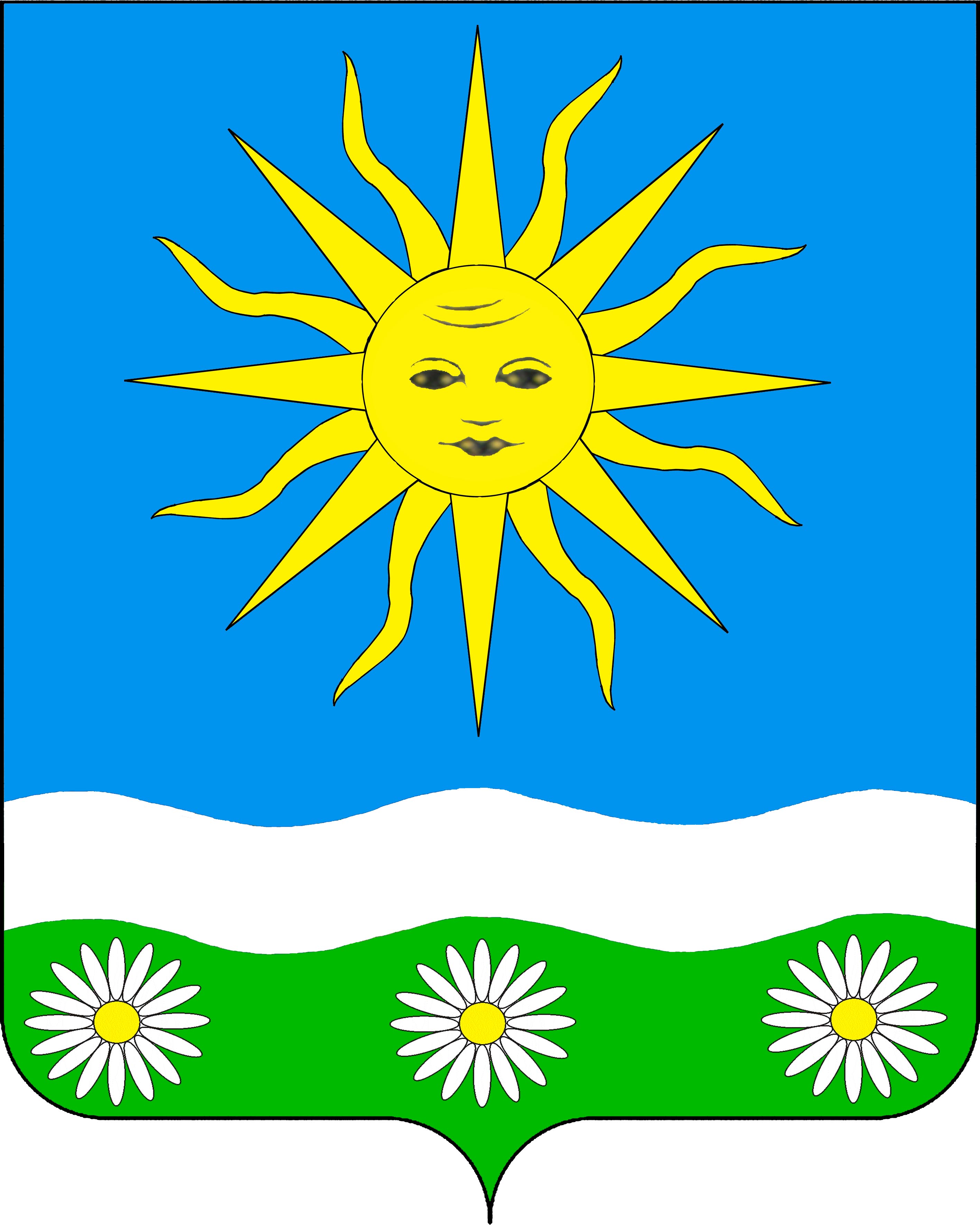 РАСПОРЯЖЕНИЕАДМИНИСТРАЦИИ ОТРАДНЕНСКОГО  СЕЛЬСКОГО ПОСЕЛЕНИЯТИХОРЕЦКОГО  РАЙОНАот 25.06.2014                                                                                                      № 28-рстаница ОтраднаяО выделении средств бюджета Отрадненского сельского поселения Тихорецкого района на выполнение мероприятий   по   развитию субъектов малого и среднего предпринимательства в Отрадненском сельском поселении Тихорецкого района            В целях реализации мероприятий    по  развитию субъектов малого и среднего предпринимательства в   Отрадненском  сельском поселении Тихорецкого района  в 2014 году: 1.Выделить из бюджета Отрадненского сельского поселения Тихорецкого района  денежные средства в сумме 1 000,00 (одна тысяча) рублей на выполнение мероприятий  по   развитию субъектов малого и среднего предпринимательства в  Отрадненском сельском поселении Тихорецкого района, предусмотренных приложением к настоящему распоряжению (прилагается).	2.Ведущему специалисту  администрации Отрадненского сельского поселения Тихорецкого района (Ананьева) произвести оплату расходов направленных на выполнение мероприятий, указанных в пункте 1 настоящего распоряжения.	3.Контроль за выполнением настоящего распоряжения оставляю за собой.4.Распоряжение вступает в силу со дня его подписания.Глава Отрадненского сельского поселенияТихорецкого района        					                   С.А.Пашенцева    ПРИЛОЖЕНИЕк распоряжению администрацииОтрадненского сельского                      поселения Тихорецкого района                                 от 25.06.2014 г.  № 28-рПеречень мероприятий  по развитию субъектов малого и среднего предпринимательства  в  Отрадненском  сельском поселении Тихорецкого района  в 2014 году Специалист I категории администрацииОтрадненского сельского поселенияТихорецкого района                                                                                                                                                   Л.В.Калошина№п/пНаименование мероприятийОбъём финансирования из местного бюджета на 2014 год (тыс. рублей)Исполнитель 1Приобретение материалов (бумага) для распечатывания  информационных, справочных материалов и мультимедийных продуктов по вопросам развития малого и среднего предпринимательства 1,0Л.В.Калошина             ИТОГО              ИТОГО 1,0